Release of liabilityDance Camp Registration 2024Consent Form Please sign and return to coaches(Turn in the first day of camp)I, the parent guardian of_____________________________, Understand that William Howard Taft charter High School is NOT responsible for my daughter or son, or camp participants Medical Expenses or liable if he or she is hurt or injured while participating in the Dance Summer Camp at Taft Charter High School from July 22nd  to August 2nd 2024. Taft High School or LAUSD is not responsible ( all money received would be considered a donation, without this donation we will not be able to hold dance camp)Parent/Guardian Print Name ______________________________ Date_____________Parent/ Guardian signature_______________________________ Date_____________I, ________________________ Understand that I am Participating in the Summer dance camp at Taft Charter High School from July 24th to August 4th, 2024, at my own risk, and if injured or hurt, I will be responsible for my own medical treatment and medical expenses. Taft High school or LAUSD is not responsible (all money received would be considered a donation, without this donation we will not be able to hold dance camp)Participant Print name ____________________________________ Date_____________Participant Signature ______________________________________Date_____________All Fees/donations Paid in Cash in for the week. Camp fees Must be paid in full before attending Camp. There are absolutely No refunds. $175.00 dollars a week! Cash or check payable to Taft PTO memo Taft Dance Team   Scan to pay- a digital receipt will be emailed to you.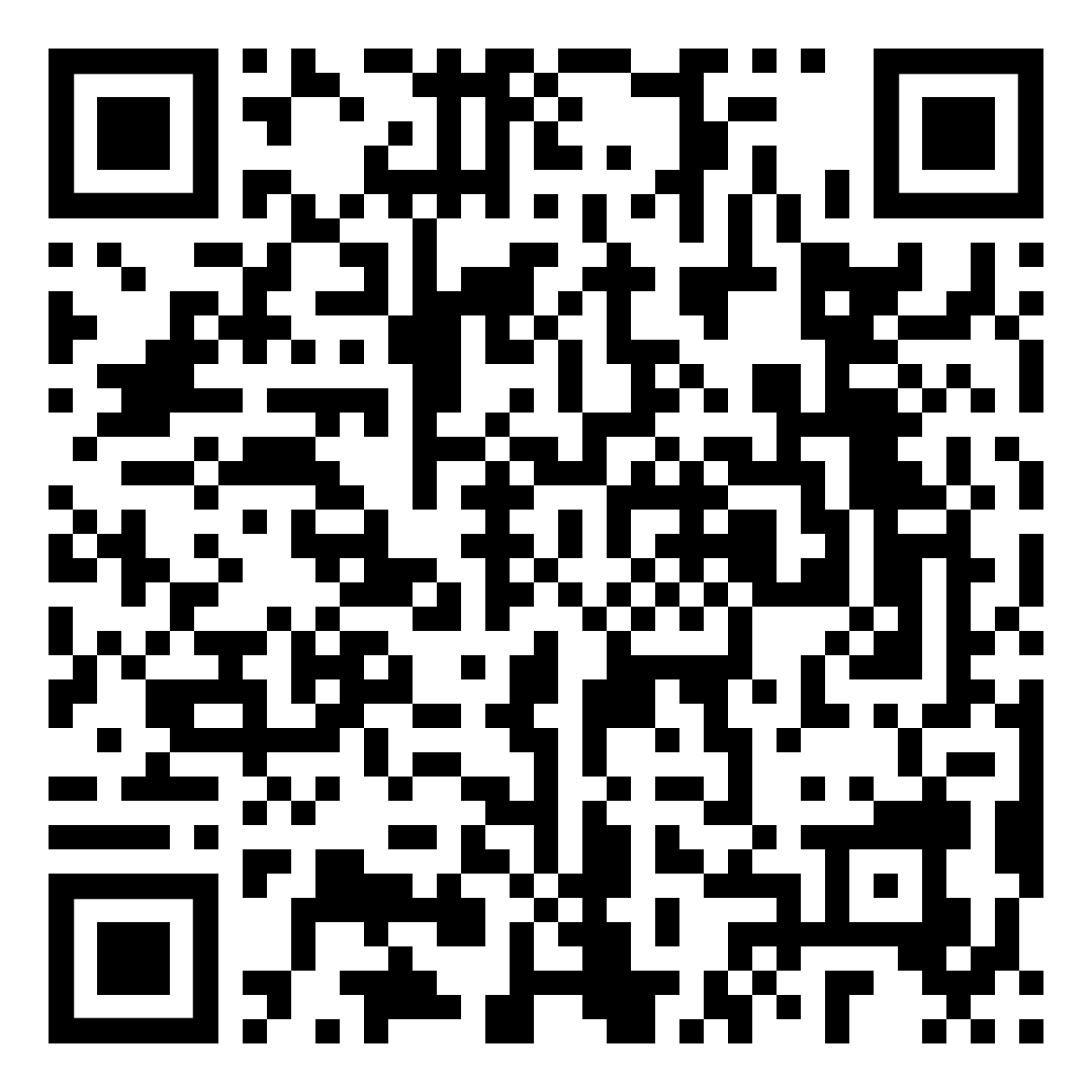 All participants must go to Taft HS and must complete an athletic packet & Physical to attend.Dance camp. Camp begins 7-22-24 Monday to Friday 9am- 3pm to 8-2-24. Please check the weeks you plan to attend Camp.Week 1________ 7-22-24 to 7-26-24                 Week 2 ________7-29-24 to 8-2-24   *We will audition Non-Dance Team members IF there are available spots open on 8-2-24 *Don’t forget to bring Water, food, or snacks                               *all money received would be considered a donation, without this donation we will not be able to hold dance camp